Vår saksbehandler: Olav ReiersenE-post: olav.reiersen@utdanningsdirektoratet.noVår dato:4.9.2015Vår referanse:2015/90Deres dato:Deres referanse: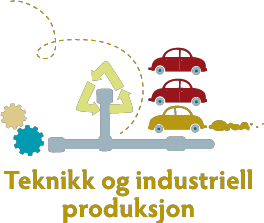 Referat – møte 3-2015 i Faglig råd for teknikk og industriell produksjon.Sted: 	3. september: Utdanningsdirektoratet, Oslo	4. september: Norsk IndustriSaksliste for møte 3-2015 i Faglig råd for teknikk og industriell produksjonSak 26-15 Godkjenning av innkallingInnkalling og dagsorden godkjent.Sak 27-15 Referat fra møte 3-2015Godkjent.Sak 28-15 Gjennomgang av tilbudsstrukturen, nye utviklingsredegjørelserTone og Anita redegjorde fra Norsk Industri (se presentasjon).Representanter fra de ulike arbeidsgruppene redegjorde for arbeidet som er gjort, og hvilke forslag som de vil foreslå for aktuelle fag.Vedtak  Liv lager en oppsummering om det som Udir mener henger igjen fra forrige utviklingsredegjørelse.Gruppene jobber videre og sender til sekretæren. Endelig gjennomgang 21. og 22. oktober. Sak 29-15 Søknad om forsøk med Vg2 plast og komposittMomenter fra diskusjonen:Bør støtte slike lokale initiativer som springer ut av behov. Dette er grundig forberedt fra miljøene. Dette bør kunne gjøres i Vg2 eksisterende industriteknikk. Må ikke få alt for mange tilbud ulike veier, sett fra elev- og skolesituasjon. Men verdt et forsøk.Må være sikre på at hele miljøet som har plast og kompositt er med. VedtakRådet støtter forsøket. Men det må inneholde en garanti for læreplasser i forsøksperioden. AU utarbeider en begrunnelse. Sak 30-15 Endringer i læreplan, Vg2 brønnteknikkVedtakFRTIP støtter utkastet, men under grunnleggende ferdigheter bør det bli en bedre presisering av digitale ferdigheter. Sak 31-15 Spørsmål om de faglige rådenes funksjon i periodenSynspunkter som kom fram i diskusjonen:FRTIP mener det er behov for flere møter med de andre rådene. Siden TIP omfatter en så stor vifte med fag, er det en utfordring at det er få folk med fagbakgrunn i en del av de mange fagene. Rådet savner et apparat for å hente inn fagkompetanse ved behov.FRTIP ønsker at Udir tar initiativ til fellesmøter for alle rådene, eventuelt for AU-ene. Det kan også være behov for slike møter uten at Udir deltar. Fylkesbesøkene er viktige og bør gjeninnføres. Innføringsmøtet etter nyoppnevning var bra. Fylkes- eller utenlandsbesøkene har vært positive for å få rådet til å fungere. Vi  bør ha et aktivt AU som gir gode tilbakemeldinger. De faglige rådene skal ha avgjørende innflytelse på Vg3. Dette vil få konsekvenser for Vg1 og Vg2. Det er for mye med utviklingsredegjørelse to ganger i perioden.  Dette fører til stort arbeidspress på medlemmene. Rådet er fornøyd med samarbeidet med Udir.VedtakAU fikk i oppdrag, på bakgrunn av diskusjonen i rådsmøtet, å utarbeide forslag til svar fra FRTIP som sendes rådsmedlemmene på mail for uttalelse før 10. oktober.Sak 32-15 InformasjonssakerYrkesfaglig utvalg for bygg, industri, elektro og transportDet ble informert om opprettelsen av det yrkesfaglige utvalget for bygg, industri, elektro og transport, og for møtet rådsledelsen i FRTIP og de andre rådene hadde med et par representanter fra utvalget. De faglige rådene bør møte dette offensivt. Det kan bli en stor utfordring for rådet. De vil mene noe. Rådene må svare på det som kommer på en saklig og offensiv måte. 
En usikkerhet er hvordan statsråden vil motta de yrkesfaglige utvalgenes uttalelse. Utprøving av vekslingsmodell i TIP-fagTone og Olav informerte om utprøvingen i TIP-fag og generelt. Rådet vil få tilsendt en oppsummering av rapportene om utprøvingen som gjelder TIP-fag fylkene har sendt Udir. Søknad til midler til analyse av læreplanen i Vg1 TIP.Udir godtar at FRTIP engasjerer Espen Schønfeldt til å utarbeide en analyse av læreplanen i Vg1 TIP. Midlene tas av det som er bevilget til arbeidsgruppene. Hans rapport vil være med som grunnlagsmaterialet for rådets arbeid med utviklingsredegjørelsene.Sak 33-15 EventueltKlagenemnd i lette kjøretøy.
Marit fremmer forslag om erstatter for Gunnar Bjørntvedt .Vi prøver å få til todagersmøte på et hotell 21. og 22. oktober med overnatting for alle.Sintef er i gang med et nystartet prosjekt: Det de ønsker å gjøre er å finne noe mer ut av a) hva slags fagbrev folk har, b) hvor dekkende/nyttig de er i jobben og c) hva slags "merkompetanse" folk trenger/bruker i jobben sin ut over det som ligger i fagbrev og formell kvalifikasjon. Til stede 3.9.Ikke til stedeLiv ChristiansenFellesforbundetTone Kjersti BelsbyNorsk IndustriJan Frigge LindgrenAnita ØstroNorsk IndustriAre SolliMarit HeimdalNorsk bilbransjeforbundGeir JohansenThorbjørn FormoUtdanningsforbundetLevi DragerengenGuri AmundsenKSEllen MøllerNina HellandIndustrienergiPer Chr. StubbanNHO SjøfartLiv SommerfeldtUtdanningsforbundetAnne Beth Gilje LølandNorsk olje og gassMarcus NitschkeEOFra UtdanningsdirektoratetFra UtdanningsdirektoratetOlav ReiersenTil stede 4.9.Ikke til stedeLiv ChristiansenFellesforbundetTone Kjersti BelsbyNorsk IndustriJan Frigge LindgrenEllen Møller (til 11.45)Skolenes landsforbundAnita ØstroMarit HeimdalNorsk bilbransjeforbundGeir JohansenLevi DragerengenUtdanningsforbundetGuri AmundsenKSNina Helland (til 10.30)IndustrienergiPer Chr. StubbanNHO SjøfartLiv SommerfeldtUtdanningsforbundetAnne Beth Gilje LølandNorsk olje og gassMarcus NitschkeEOAre SolliEL og IT-forbundetFra UtdanningsdirektoratetFra UtdanningsdirektoratetOlav Reiersen